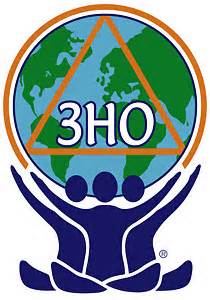 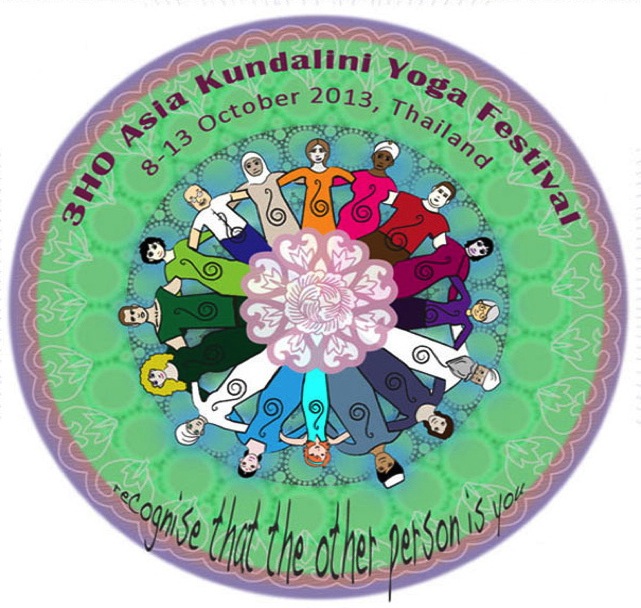                                         October 10, 2015                                      (arrival either 4am for Sadhana or by 7:30am check in)                      White Tantric Yoga Registration                                                          Thai Residents and Thai NationalsINDIVIDUAL PAYMENT_____Mark here if you want to pay at registration check in – payment in cash only as credit card usage is not open at that time.  (payment Thai Baht) – (payment in cash Thai Baht will be based on currect exchange rate on Oct 10)Please fill in registration and notice of payment to Satya Kaur via email to:event-info@3hoasia.orgNOTE:    All registrations and advance payments shall be confirmed by email.     THANK YOU!First name:  Last name: Spiritual name:  Country of residence:  Nationality:      Mailing Address:Mailing Address:Phone(s): Email: __ One Day White Tantric                         Fee 5,000 Baht  (includes Lunch)  arrival time 7:30am on Oct 10 , if you attend Sadhana at 4am on Oct 10 with breakfast add $10 USD__ extra night add this amount, please indicate date/time arrival – shared room 1,000 Baht includes dinner & breakfast  - Arrival date:                       time:                  departure date:              		                                 To register as an INDIVIDUAL Advance payment by bank transfer or deposit to the following: Account:           Susan Adler-ShawBank Name:      Siam Commercial BankBank Address:  Siam Paragon BranchAccount no. :     218 204340 5Note: Please add to your payment Bank transfer charges. 